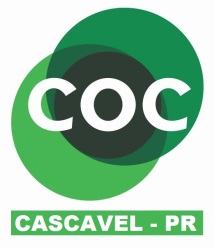 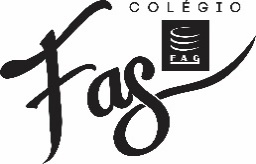 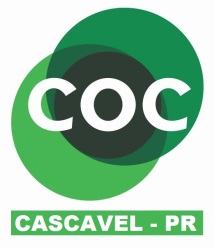 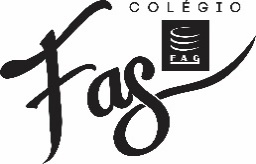 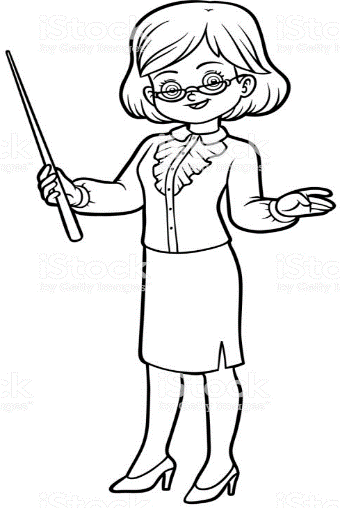 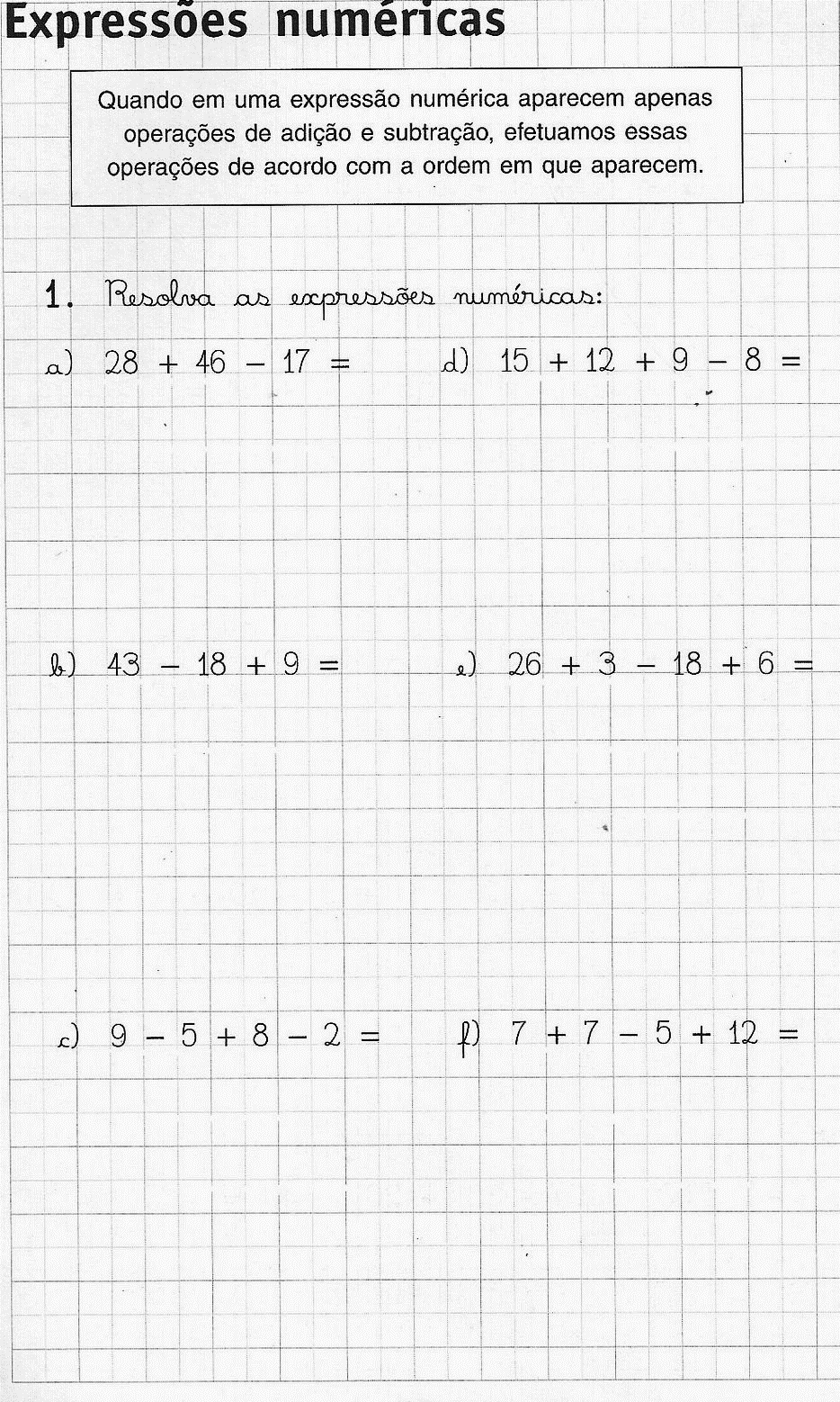 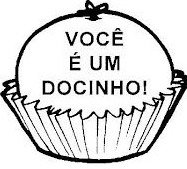 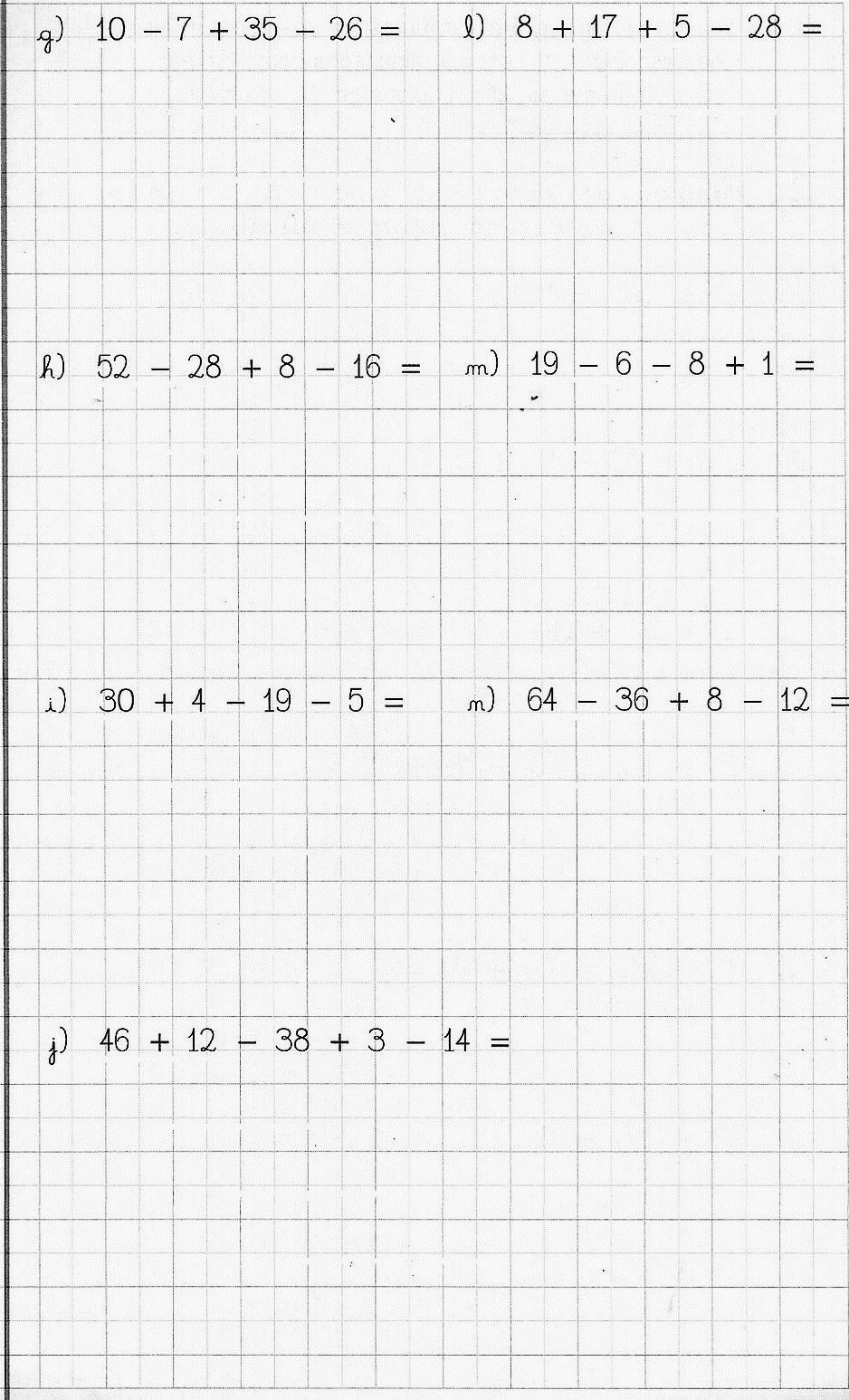 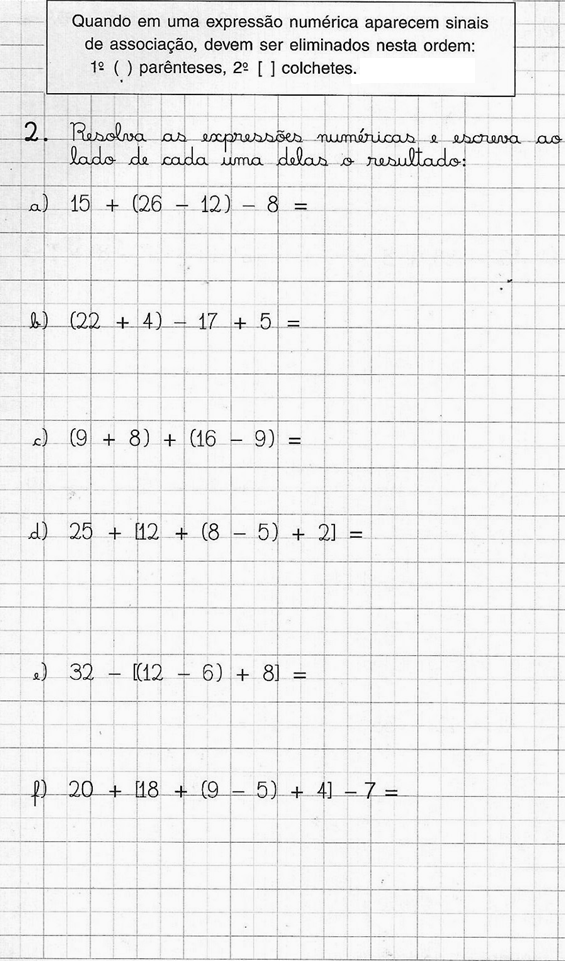 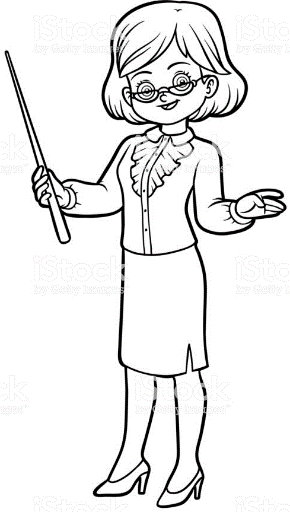 Professora Eva 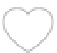 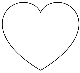 PpppP